ОТЗЫВна выпускную квалификационную работу Бурлай Марии Ивановны на тему «Концепция любви в рекламной аргументации»Проблемы эффективности рекламной аргументации регулярно привлекают внимание отечественных исследователей, так же, как и проблемы отношения современных молодых людей к таким общечеловеческим ценностям, как любовь, что говорит об актуальности избранной М.И. Бурлай темы. Однако, с другой стороны, данная тема не стала пока предметом  диссертационных и монографических сочинений, поэтому у исследователя данного сюжета есть все основания претендовать на новизну. Интересен проблемный поворот ВКР: автор стремится выявить и раскрыть конкретно специфику рекламной аргументации, ориентированной на  молодежь (впрочем, эта постановка проблемы не отражается на формулировке цели, а конкретизируется только поставленными задачами). Вместе с тем, структура работы находится в полном соответствии с целью и задачами исследования.Содержание ВКР в целом соответствует заявленной в названии теме, тему можно считать раскрытой. Хотя рецензенту не вполне ясен смысл выведения дипломницей собственного синтетического термина «концепция любви» для описания вопроса в рамках исследовательской работы, так как ею были приведены достаточно обоснованные взгляды на понятие любви из культурологии, философии и психологии. Также одновременно интересен и спорен примененный в работе прием разделения явления любви на разные его виды, что само по себе является сложной задачей даже для специалистов высшей квалификации, не говоря уже о выпускнице бакалавриата.Рецензируемый текст в целом демонстрирует высокую заинтересованность дипломницы, стремление глубоко понять происходящие процессы. Так, в ходе исследования автор применил набор методов, которые должны дополнить друг друга и дать целостную картину явления. Были использованы: неформализованный анализ документов, сравнительный анализ, классификация, интернет-опрос. В заключительном параграфе ВКР обозначены сформулированные М.И. Бурлай рекомендации по использованию любви в рекламной аргументации, соотносящиеся с выводами, сделанными дипломницей в ходе ее исследования.Вместе с тем работа не свободна от недостатков, а именно:
1. В работе есть ряд неточностей оформления (например, нет абзацных отступов) и некоторые орфографические ошибки2. В тексте работы есть смысловые повторы. Их устранение могло бы сократить объем текста, который превышает рекомендованный. Также нельзя не отметить, что название третьей главы  является слишком общим для описания исследуемых в ней конкретных аспектов.Впрочем, перечисленные замечания продиктованы желанием рецензента увидеть совершенную работу, отвечающую на все вопросы и раскрывающей все рассмотренные аспекты на высшем уровне. В таком качестве они вообще не могли быть сформулированы, если бы М. Бурлай не продемонстрировала в своем труде  широкую эрудицию, умение работать с источниками, знание своего предмета. Иными словами, эти замечания стоит расценивать как пожелания на будущее, а не как основания для снижения оценки за ВКР. Тем более, что проверка дипломного исследования программой Safe Assign показала высокую степень ее самостоятельности, отсутствие следов плагиата.В целом дипломная работа Марии Ивановны Бурлай «Концепция любви в рекламной аргументации» соответствует требованиям, предъявляемым к такого рода работам, и заслуживает высшей положительной оценки.     Рецензент                                                                  к.ф.н., доцент 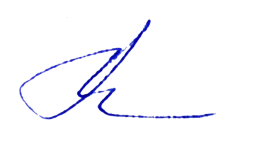 доцент кафедры связей с общественностью в политике и государственном управлении О.Г. Филатова21.05.2017